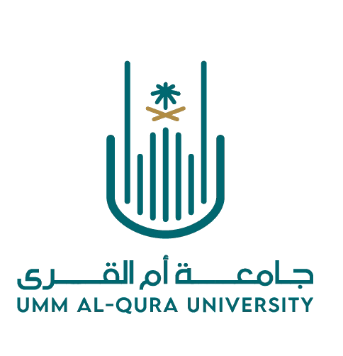 (عنوان المخطوط المراد تحقيقه )(اسم المؤلف : ثلاثياً ،مع لقبه وكنيته ، ومذهبه الفقهي ، وتاريخ وفاته )(بيان مقدار الجزء المراد تحقيقه ، مثلاً من أول الكتب حتى نهاية باب .....)( دراسةً وتحقيقاً )خطة مقدمة لتسجيل رسالة الدكتوراه في (               )إعداد الطالب ( اسم الطالب رباعياً )( رقمه الجامعي )إشراف( اسم المشرف ثلاثياً ودرجته العلمية )العام الدراسي(   14هـ /   14هـ )نموذج خطة تحقيق مخطوطقالب معتمد من مجلس كلية الشريعة رقم 16 في 9/5/1440هـالمقدمة  :يكتب الطالب مقدمة لخطة مشروعه تحتوي على العناصر الآتية : الافتتاح بحمد لله تعالى والثناء عليه ، والصلاة والسلام على نبينا محمد وعلى آله وصحبه أجمعين . كتابة نبذة مختصرة يُفصح فيها عنوان رسالته ويسمى مؤلفه، ويذكر تاريخ وفاته، ويبين أهداف تحقيق الكتاب المخطوط بدقة ووضوح . ج-بيان موضوع الكتاب، وصلته بالتخصص حيث يُعرف الطالب بالكتاب المخطوط من خلال العناصر الآتية : موضوعه الخاص به . صلته بالتخصص . محتواه ، ومادته العلمية . غرض مؤلفه من تأليفه . الأهمية العلمية للكتاب المراد تحقيقه :ويوضح الطالب فيها ما يأتي : مكانة المؤلف العلمية .قيمة الكتاب المخطوط العلمية .   ج-مكانته من كتب التخصص . د-شهرته عند أهل العلم ، وثناؤهم عليه ، وعنايتهم به . هـ-اعتمادهم على مادته العلمية ، ونقلهم عنه . و-الإضافات العلمية التي سيسهم بها في سدّ فجوات في حقول المعرفة في مجال التخصص . ز-الجهات التي سوف تستفيد من نتائج هذا التحقيق، كالمؤسسات العلمية، والمراكز البحثية، وأهل الاختصاص، ونحو ذلك . أسباب اختياره : ويوضح الطالب فيها ما يأتي : الاهتمام بالموضوع، والرغبة في الكتابة فيه، والقدرة على بحثه، ودراسته، وإنجازه . الأسباب العلمية التي دفعته إلى اختيار تحقيق هذا المخطوط بالذات، وتؤيد حاجته لذلك . ويهتم على وجه الخصوص بحال الكتاب ، ومؤلفه من حيث : جودة الكتاب، وأصالة مادته العلمية . حال مؤلفه من حيث العدالة، والعلم . مصداقيته في النقل، وقوته في الترجيح ، ونحو ذلك . الأمور المساعدة التي ستمكنه – بإذن الله – من تحقيقه ، وحسن إخراجه . توثيق نسبته إلى المؤلف : يجب على الطالب عند تقديمه لخطة بحثه إذا كان تحقيقاً أن يحرص على التثبت من صحة نسبته إلى مؤلفه ، وأن يورد في خطته ما يوثق نسبة الكتاب المخطوط إلى المؤلف من أنواع التوثيق المعتبرة عند أهل العلم ، ومنها الآتي : أن ينسبه المؤلف ، أو أحد تلاميذه ، أو بعض أهل العلم إليه . أن يُفيد بعض أهل العلم المصنّفين من مادّة الكتاب مع نسبته إلى مؤلفه . أن ينصَّ بعضُ المؤرخين في ترجمة أحد الأعلام على أنّ المترجم له قد سمع هذا الكتاب من مصِنّفه ، أو من طريق أحد شيوخه بإسناده عنه . التصريح بالنقل عنه في كتب من جاء بعده . أن يذكر الكتاب منسوباً إلى مؤلفه في كتب التراجم . اتفاق نسخ المخطوط على نسبته إلى المؤلف . على أن يكتفي في خطته بما تطمئن معه النفس إلى صحة نسبة الكتاب إلى مؤلفه دون إسهاب . الدراسات السابقة : على الطالب قبل أن يتقدم بمشروع تحقيق المخطوط أن يكون مطلعاً اطلاعاً جيداً على الجهود العلمية حول الكتاب ، والدراسات السابقة عنه ، وعن مؤلفه – إن وجدت - ، ودراستها دراسة فاحصة . فيعرض الطالب في هذا العنوان ما يأتي : الدراسات العلمية ذات العلاقة بالكتاب المراد تحقيقه أو مؤلفه مرتبة ترتيباً تأريخياً ، أو حسب ما يراه الباحث من طريقة محددة واضحة ينص عليها في بداية عرضها . ويبين من خلال هذا العرض : عناوينها كاملة ، أسماء مؤلفيها ، ونوعها ، تاريخها ، ومكانها ومعلومات نشرها ، مُستقياً ذلك من الدراسات نفسها – قدر الإمكان - . الموازنة بينها ، وبين موضوع دراسته ، وبيان مدى صلتها به . ج-الإضافات العلمية الجديدة التي ستضيفها دراسته . ويستطيع الطالب من خلال عرضه للدراسات السابقة أن يبرز قدراته العلمية في العرض ، والتحليل ، والموازنة ، فكتابتها وعرضها بصورة علمية متبصرة ، ونافذة فيها دلالة واضحة على النضج العلمي ، والإدراك المعرفي . ويتمكن الطالب من الحصول على الدراسات السابقة في موضوعه من خلال سؤال المهتمين من أهل الاختصاص ، والنظر في الفهارس واتصاله بالجامعات ، ومراكز البحث العلمي ، ودور النشر ، وسائر الجهات ذات العلاقة ، والبحث في شبكة المعلومات ( الإنترنت ) . تقسيم المشروع : يقسم الطالب بحثه على النحو الآتي : المقدمة . التقسيمات الأساسية للمشروع : القسم الأول : الدراسة . الفصل الأول : دراسة المؤلف . المبحث الأول : اسمه ، ونسبه ، ونسبته ، وكنيته . المبحث الثاني : مولده . المبحث الثالث : نشأته العلمية . المبحث الرابع : صفاته . المبحث الخامس : رحلاته العلمية . المبحث السادس : شيوخه . المبحث السابع : تلاميذه . المبحث الثامن : مكانته العلمية ، وثناء العلماء عليه . المبحث التاسع : عقيدته ومذهبه الفقهي . المبحث العاشر : مؤلفاته . المبحث الحادي عشر : وفاته . وقد تقتضي ترجمة المؤلف إضافة عناصر أخرى متصلة بها كدراسة موجزة عن عصره ( من النواحي : الثقافية ، والدينية ، والاقتصادية ، والسياسية ) . وإفتائه وتدريسه . وشعره وأدبه . وما تعرض له من محن ، وابتلاءات . وغير ذلك مما تقتضيه الترجمة . كما قد لا تقتضي إيراد بعض العناصر المتقدمة . الفصل الثاني : دراسة الكتاب . المبحث الأول : تحقيق عنوان الكتاب . المبحث الثاني : توثيق نسبته إلى مؤلفه . المبحث الثالث : موضوع الكتاب . المبحث الرابع : منهج مؤلفه فيه . المبحث الخامس : موارده . المبحث السادس : شروحه ومختصراته وحواشيه – إن وجدت - . وقد تقتضي طبيعة الكتاب الأصل ( كأن يكون الطالب يحقق شرحاً لكتاب ) فيدرس الطالب ترجمة مؤلف المتن ، ثم دراسة كتابه . على أن تكون الدراسة مختصرة . ويثبتها قبل دراسته لمؤلف الكتاب ( الشرح ) المقصود بالتحقيق ، وكتابه الفصل الثالث : دراسة النسخ الخطّيّة . المبحث الأول : وصفها . المبحث الثاني : تراجم رواتها ( إن احتيج لذلك ) المبحث الثالث : نماذج منها . الفصل الرابع : مصطلحات الدراسة والتحقيق – إن كان للدراسة مصطلحات خاصة أو كان للكتاب المحقق رموز معينة - . القسم الثاني : النَّصُّ المِحقَّق . يحدد الطالب فيه بداية القدر المراد تحقيقه ، ونهايته ، وعدد لوحاته من النسخة الأم . الملاحق – إن احتيج إليها - . مع العلم أنه يستحسن كثير من علماء مناهج البحث عدم إدراج ملاحق تابعة للرسالة ، أو البحث قدر الإمكان . الفهارس . وأشهر الفهارس التي ينبغي عليه أن يراعي إثباتها – حسب ما تقتضيه طبيعة المشروع – ما يأتي : فهرس الآيات . فهرس الأحاديث . ج-فهرس الآثار . د- فهرس المصطلحات العلمية . هـ-فهرس الأشعار .      و-فهرس الألفاظ الغريبة المفسَّرة . ز-فهرس الأعلام . ح-فهرس الأماكن ، والبلدان . ط-فهرس الوقائع والأيام .ي-فهرس القبائل ، والطوائف . ك-ثبت المصادر والمراجع . ل-فهرس الموضوعات . منهج التحقيق : ويبين الطالب فيه المنهج العلمي الذي سيتبعه في تحقيق الكتاب المخطوط . مقسماً له حسب ما تقتضيه طبيعة العمل ، ويراعي فيه ما يأتي : تعيين النسخ المعتمدة في التحقيق ، والمنهج الذي سيسلكه في نسخه للمخطوط من المناهج المعتبرة عند أهل الإختصاص . تحديد أصول التحقيق العلمي التي سوف ينتهجها . تبين الطريقة العلمية في التعامل مع النصوص ، والتراجم ، ونحوها . الإلتزام في العزو ، والتوثيق ، والتعليق ، والشرح ، والإيضاح ، ونحو ذلك بما يحتاجه المشروع ؛ تبعاً للتخصص . وصف النسخ الخطية : يصف الطالب – في خطة مشروعه العلمي – النسخ الخطية المعتمدة ، ويرفق نماذج منها ومن المطبوع إن كان الكتاب المراد تحقيقه قد سبقت طباعته . وأهم ما ينبغي عليه أن يستوفيه في وصف النسخ ما يأتي : مكان حفظها ، ورقمه . كونها أصلاً أم مصورة عنه . تمام الكتاب فيها من عدمه . ويبين هل سيحققه كاملاً أم أنه سيختار جزءاً منه ؟ لأسباب يوضحها ، وينص عليها . عدد لوحاتها . متوسط عدد الأسطر في كل لوحة . متوسط عدد الكلمات في كل سطر . نوع خطّها ، ومدى جودته ، ووضوحه . اسم ناسخها . والترجمة له ترجمة مختصرة ( إن لم تكن بخط المؤلف ) . تأريخ الفراغ من النّسخ ، وبيان مكانه . ملاحق الخطة : يورد الطالب فيها ما يريد إلحاقه بالخطة كصور إثباتات عدم تسجيل تحقيق المخطوط ، وكصور بعض لوحات المخطوط ، وكترجمة المؤلف ، ونحو ذلك مما لا يحسن إيراده في صلب الخطة . وأهم ما يورده من نماذج المخطوط : لوحة العنوان ، واللوحة الأولى واللوحة الأخيرة من الجزء المراد تحقيقه ، واللوحة الأخيرة من المخطوط . 